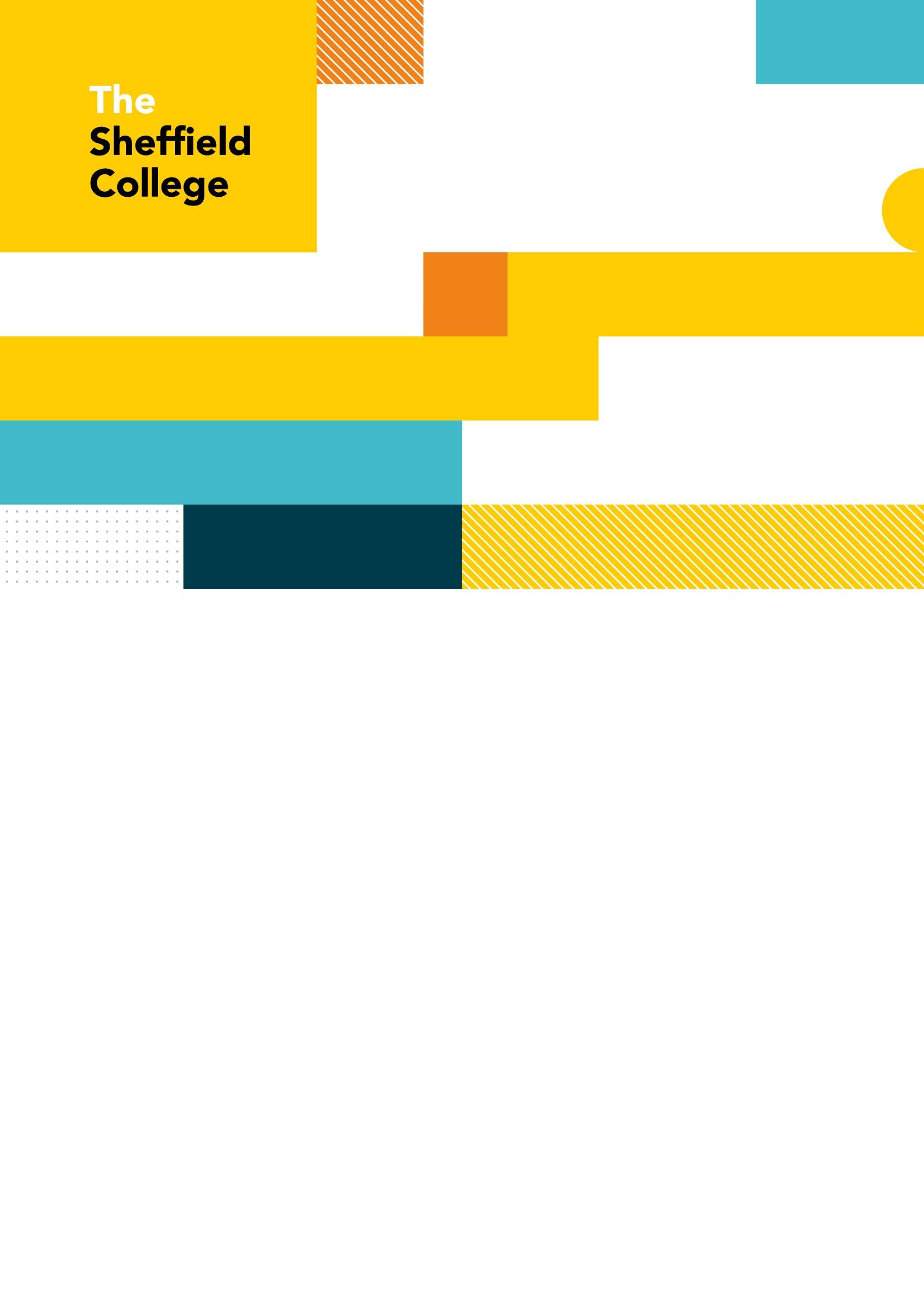 E-Safety Policy, Guidelines and Procedure Office Use only:New Policy or Substantive Policy ReviewPeriodic Policy Review / Change HistoryPolicy StatementNew technologies have become integral to the lives of employees and students in today’s society, both within College and in their lives outside College.The internet and other digital and information technologies are powerful tools, which open up new opportunities for everyone. Electronic communication helps College employees and students learn from each other. These technologies can stimulate discussion, promote creativity and increase awareness of context to promote effective learning. Students should have an entitlement to safe internet access at all times. The requirement to ensure that all people are able to use the internet and related communications technologies appropriately and safely is addressed as part of the wider duty of care to which all who work in Colleges are bound.  This is also reflected in the Byron Review, which identified that alongside new technology a new culture of responsibility was needed, where all in society focus not on defending well-established positions, but on working together to help young people keep themselves safe, to help parents/guardians to keep them safe and to help each other support young people and parents/guardians in this task.The policy forms part of the College’s protection from legal challenge, relating to the use of Information and Communication Technology (ICT).  Many of the risks reflect situations in the off-line world and it is essential that this policy is used in conjunction with other College policies.DefinitionsE-Safety is defined as the awareness, practice and training of individuals together with IT infrastructure security and integrity to ensure the safe use of online technologies, thus maintaining both an individual’s physical and psychological wellbeing as well as organisational reputation.PrinciplesThis policy and related procedure and guidelines have been produced as a framework for the protection of all in relation to e-Safety.  The education of students in e-Safety is an essential part of the College’s e-Safety provision.  Students need the help and support of the College to recognise and avoid e-Safety risks and build their resilience.E-Safety awareness will be provided by the College in a variety of ways, including tutorial and online support.Many parents and carers have only a limited understanding of e-Safety risks and issues, yet they play an essential role in the education of their dependents and in the monitoring/regulation of their on-line experiences.  Scope and LimitationsThis policy applies to all employees, students, and visitors to Sheffield College who have access to and are users of College ICT systems, both in and out of College.The Education and Inspections Act 2006 empowers the Chief Executive, to such an extent as is reasonable, to regulate the behaviour of students when they are off the College site and empowers College employees to impose disciplinary penalties for inappropriate behaviour. This is pertinent to incidents of cyber-bullying or other e-safety incidents covered by this policy, which may take place out of College, but is linked to membership of the College.The College will deal with such incidents within this policy and related policies and will, where known, inform parents/carers and/or external agencies of incidents of inappropriate e-safety behaviour that takes place out of College.ResponsibilitiesThe Vice Principal for Student Experience is responsible for overseeing the implementation of the arrangements covered by this policy.The Head of Safeguarding and EDI with the Head of IT and Development are responsible for the development of the policy.The Heads of Student Experience, or agreed equivalent where there is no Head of Student Experience post, are responsible for the implementation of this policy within their faculty.The roles and responsibilities of employees in implementation of this policy are clearly identified within the Procedures section.Implementation ArrangementsAll new employees are made aware of the policy and procedures during the formal employee induction process.  Updated and amended procedures are discussed in training sessions, team meetings and via email communications as appropriate. And this policy is available via the college website. Monitoring and ReviewThe Head of IT and Development will be responsible for monitoring the effectiveness of the policy.Any serious weakness will be reported to the Safeguarding Strategic Board, who have the responsibility of ensuring the overall effectiveness of the policy. Due to the ever changing nature of Information and Communication Technologies, the e-Safety Policy  will be reviewed annually and, if necessary, more frequently in response to any significant new developments in the use of the technologies, new threats to e-Safety, organisational or management changes or incidents that have taken place. Related DocumentsSafeguarding Policy Click hereInformation Technology Employee Acceptable Use PolicyStudent Positive Engagement & Behavior policy Click hereDisciplinary Policy for StaffData Protection PolicySocial Media PolicyIT Security PolicyInformation Technology Student Acceptable Use Policy IT Strategy\Documents\Online Safety Guidance.docxGUIDELINESThe use of exciting and innovative tools in College and at home has been shown to raise educational standards and promote student achievement.  However, the use of these technologies can put young people at risk within and outside College. Some of the dangers they may face include:Access to illegal, harmful or inappropriate images or other contentUnauthorised access to / loss of / sharing of personal informationThe risk of being subject to grooming by those with whom they make contact on the internet.  The risks posed could be in the context of criminal and/or sexual exploitation, radicalisation, extremism or extortionThe sharing / distribution of personal images without an individual’s consent or knowledgeInappropriate communication / contact with others, including strangersCyber-bullying Access to unsuitable video / internet gamesAn inability to evaluate the quality, accuracy and relevance of information on the internetPlagiarism and copyright infringementIllegal downloading of music or video filesThe potential for excessive use which may impact on the social and emotional development and learning of the young personAs with all other risks, it is impossible to eliminate those risks completely. It is therefore essential to build student and employee resilience to the risks to which they may be exposed, so that they have the confidence and skills to face and deal with these risks.The development and expansion of the use of digital technologies, and particularly of the internet, has transformed learning in recent years.   Students need to develop high level digital skills, not only to maximise their potential use as a learning tool, but also to prepare themselves as lifelong students and for future employment. There is a large body of evidence that recognises the benefits that digital technologies can bring to teaching and learning.  Sheffield College has made a significant investment both financially and physically to ensure these technologies are available to all students. The benefits are perceived to “outweigh the risks.”  However, the College must, through its e-Safety policy, ensure that they meet their statutory obligations to ensure that employees and students are safe and are protected from potential harm, both within and outside College.Technical – Infrastructure/Equipment, Filtering and MonitoringThe College will be responsible for ensuring that the College infrastructure / network is as safe and secure as is reasonably possible and that policies and procedures are implemented.  It will also need to ensure that the relevant people named in the above sections will be effective in carrying out their e-Safety responsibilities.College IT systems will be managed in ways that ensure that the College meets e-Safety technical requirementsThere will be regular reviews and audits of the safety and security of College IT systemsIT systems and equipment are secured appropriately, in line with the College IT Security PolicyAll users will have clearly defined access rights to College IT systems.  Details of the access rights available to groups of users will be recorded by the Head of IT and DevelopmentAll users will be provided with a username and password by the Head of IT and Development who will keep an up-to-date record of users and their usernames Users will be made responsible for the security of their username and password, must not allow other users to access the systems using their log on details and must immediately report any suspicion or evident that there has been a breach of securityWhere necessary monitoring takes place in line with College policyCollege IT technical staff may monitor and record the activity of users on the College IT systems and users are made aware of this in the Acceptable User PolicyAn appropriate system is in place for users to report any actual/potential e-Safety incidents in line with the College’s Safeguarding PolicyGuidelines are  in place regarding the extent of personal use that users are allowed on laptops and other portable devices that may be used out of CollegeGuidelines are in place that controls what software staff can install on College workstations / portable devicesThe College infrastructure and individual workstations are protected by up to date virus softwarePersonal data should not be sent over the internet or taken off the College site unless safely encrypted or otherwise securedCurriculum FocusE-safety should be a focus in all areas of the curriculum and employees should reinforce e-Safety messages in the use of IT across the curriculum and via tutorials and enrichment activitiesIn lessons where internet use is pre-planned, it is best practice that students should be guided to sites checked as suitable for their use and that processes are in place for dealing with any unsuitable material that is found in internet searches Where students are allowed to freely search the internet, e.g. using search engines, employees should be vigilant (as far as possible) in monitoring the content of the websites the student visits It is accepted that from time to time, for good educational reasons, students may need to research topics (e.g. racism, drugs, and discrimination) that would normally result in internet searches being blocked. In such a situation, employees can request that the Head of IT and Development can temporarily remove those sites from the filtered list for the period of study.  Any request to do so, should be auditable, with clear reasons for the need.  Such requests must be made via the Faculty Head of the areaStudents should be taught in all lessons to be critically aware of the materials/content they access on-line and be guided to validate the accuracy of informationStudents should be taught to acknowledge the source of information used and to respect copyright when using material accessed on the internet            Use of Digital and Video Images - Photographic, VideoThe development of digital imaging technologies has created significant benefits to learning, allowing  employees and students instant use of images that they have recorded themselves or downloaded from the internet. However, employees and students need to be aware of the risks associated with sharing images and with posting digital images on the internet. Those images may remain available on the internet forever and may cause harm or embarrassment to individuals in the short or longer term. There are many reported incidents of employers carrying out internet searches for information about potential and existing employees. The College will inform and educate users about these risks and will implement policies to reduce the likelihood of the potential for harm.When using digital images, employees should inform and educate students about the risks associated with the taking, use, sharing, publication and distribution of images.  In particular they should recognize the risks attached to publishing their own images on the internet, e.g. on social networking sitesEmployees are allowed to take digital / video images to support education aims, but must follow College policies concerning the sharing, distribution and publication of those images.  Those images should only be taken on College equipment.  The personal equipment of employees should not be used for such purposesCare should be taken when taking digital / video images that students are appropriately dressed and are not participating in activities that might bring the individuals or the College into disreputeStudents must not take, use, share, publish or distribute images of others without their permissionPhotographs published on the website, or elsewhere that include students will be selected carefully and will comply with good practice guidance on the use of such imagesStudents’ full names will only be used where their or their parents/guardians written consent has been sought (where necessary) for use on a website or blog, particularly in association with photographsWhere necessary written permission from parents/guardians will be obtained before photographs of students are published on the College websiteStudents’ work can only be published with the permission of the student and parents/guardians, where necessary           Data ProtectionPersonal data will be recorded, processed, transferred and made available according to the General Data Protection Regulation and the Data Protection Act 2018 which states that personal data must be:Fairly and lawfully processedProcessed for limited purposesAdequate, relevant and not excessiveAccurateKept no longer than is necessaryProcessed in accordance with the data subject’s rightsSecureOnly transferred to others with adequate protectionInformation on how the College adheres to these principles can be found in the Privacy Policy.Following a number of “high profile” losses of personal data by public organisations, Colleges are likely to be subject to greater scrutiny in their care and use of personal data. Please also refer to the College’s Data Protection Policy for further information.Communications  A wide range of rapidly developing mobile communications technologies has the potential to enhance learning. Guidelines for use of mobile communication technologies identifies how the College currently considers the benefit of using these technologies for education outweighs their risks / disadvantages:When using mobile communication technologies the College considers the following as good practice:When on College premises the official College email service may be regarded as safe and secure and is monitored. Employees and students should therefore only use the College email service to communicate with others when in College, or on College systems (e.g. by remote access)Users need to be aware that email communications may be monitoredUsers must immediately report, to their line manager/personal coach the receipt of any email that makes them feel uncomfortable, is offensive, threatening or bullying in nature and must not respond to any such emailAny digital communication between employees and students or parents / guardians (email, chat, VLE etc.) must be professional in tone and content. These communications may only take place on official College systems that fall under the Acceptable User Policy. Personal email addresses, text messaging or public chat / social networking programmes must not be used for these communications. The exception being Linkedin.com in relation to career development activitiesStudents should be taught about email safety issues, such as the risks attached to the use of personal details. They should also be taught strategies to deal with inappropriate emails and be reminded of the need to write emails clearly and correctly and not include any unsuitable or abusive materialPersonal information should not be posted on the College website and only official email addresses should be used to identify employeesPersonal mobile telephone numbers must not be released to studentsUnsuitable / Inappropriate ActivitiesSome internet activity e.g. accessing child abuse images or distributing racist material is illegal and would obviously be banned from College and all other ICT systems. Other activities e.g. Cyber-bullying would be banned and could lead to criminal prosecution. There are however a range of activities which may, generally, be legal but would be inappropriate in a College context, either because of the age of the users or the nature of those activities. Sheffield College believes that the activities referred to in the Acceptable User Policy would be inappropriate in a College context and that users should not engage in these activities in College or outside College when using College equipment or systems. The College policy restricts certain internet usage also.Responding to Incidents of MisuseIt is hoped that all members of the College community will be responsible users of digital technologies, who understand and follow this policy, procedures and guidelines. However, there may be times when infringements of the policy could take place, through careless or irresponsible or, very rarely, through deliberate misuse.  Listed below are the responses that will be made to any apparent or actual incidents of misuse:If any apparent or actual misuse appears to involve illegal activity i.e. Child sexual abuse imagesAdult material which potentially breaches the Obscene Publications ActCriminally racist materialOther criminal conduct, activity or materialsIn the case of the disclosure of a safeguarding issue the Safeguarding Policy should be consulted and actions followed in line with the flow chart, in particular the sections on reporting the incident to the police and the preservation of evidence.If employees suspect that misuse might have taken place, but that the misuse is not illegal it is essential that correct procedures are used to investigate, preserve evidence and protect those carrying out the investigation. If anyone suspects that an individual is accessing an illegal website this should not be accessed by the individual themselves but reported in line with the College’s Safeguarding Policy.It is more likely that the College will need to deal with incidents that involve inappropriate rather than illegal misuse. It is important that any incidents are dealt with as soon as possible in a proportionate manner, and that members of the College community are aware that incidents have been dealt with. It is intended that incidents of misuse will be dealt with through college behaviour/disciplinary procedures.Web FilteringThe College maintains and supports the managed filtering service provided by the managed web filtering service. In the event of the Head of IT and Development (or nominated deputy) needing to switch off the filtering for any reason, or for any user, this must be logged and carried out by a process that is agreed by the Chief Executive (or their nominated deputy). Requests from employees for sites to be removed from the filtered list will be considered by the Head of IT and Development. Such requests must be made via the Assistant Principal, or equivalent, of the area, as appropriate.  Computer Network Acceptable User - StaffGeneral PrinciplesThe use of College provided network systems and services, including but not limited to, Internet, intranet, email and SMS services, will be monitored for unusual activity and for reasons of security and/or network management.  Users may also be subject to limitations on their use of such resources. Correspondence via email or other electronic means cannot be guaranteed to be private.  Any confidential email should be sent using only encryption techniques sanctioned by the College.The distribution of any information through the Internet, computer based services, email and messaging systems is subject to scrutiny.  The College reserves the right to determine the suitability of this information. Limited personal use of the Internet and email services is permitted for skills development but is subject to the terms laid out below.Conditions of UseUsers shall not:Visit Internet sites that contain obscene, hateful or other objectionable materials as defined in the Internet Site Criteria document; send or receive by electronic means material that is obscene or defamatory or which is intended to annoy, harass or intimidate another person.  This includes, but is limited to, the following;Child sexual abuse imagesPromotion or conduct of illegal acts, e.g. under the child protection, obscenity, computer misuse and fraud legislationAdult material that potentially breaches the Obscene Publications Act in the UKCriminally racist material in UKPornographyPromotion of any kind of discriminationPromotion of racial or religious hatredThreatening behaviour, including promotion of physical violence or mental harmAny other information which may be offensive to colleagues or breaches the integrity of the ethos of the College or brings the College into disreputeSolicit non-College business for personal gain or profitUse the Internet, email, telephone system or SMS service for any illegal purposeUse systems, applications, websites or other mechanisms that bypass the filtering or other safeguards employed by the CollegeRepresent opinions as those of the CollegeMake or post indecent remarks, proposals or materialsUpload, download or otherwise transmit commercial software or any copyrighted materials belonging either to parties outside of the College or to the College itselfInstall or run any unauthorised software on College equipmentDownload any software or electronic files without implementing virus protection measures that have been approved by the CollegeIntentionally interfere with the normal operation of the network, including, but not limited to, propagation of computer viruses and sustained high volume network traffic which substantially hinders other users in their use of the networkUse Internet, email or SMS services for inappropriate personal use that is not connected with College businessReveal or publicise confidential or proprietary information which includes, but is not limited to: financial information, new business ideas, marketing strategies and plans, databases and information contained therein, student enrolment details and business relationshipsTransfer or upload personal data, as defined by the Data Protection Act 1998, onto any device, equipment or system not owned by the College without the express permission of the Head of IT and DevelopmentTransfer personal data, as defined by the Data Protection Act 1998, onto any portable storage device, e.g. USB key stick, even if the device is owned by the College without the express permission of the Head of IT and DevelopmentExamine, change or use another users’ files, output or user name for which they do not have explicit authorisationReveal individual passwords, either account logon or system specific, to anyone elseResell any service provided by the College, including but not limited to email, network storage and Internet accessPerform any other inappropriate uses identified by the Head of IT and DevelopmentUsers who violate any of the procedures/guidelines set in the policy may be subject to disciplinary action.  The College also retains the right to report any illegal activities to the appropriate authorities.The use of Mobile Communication TechnologiesThe table below outlines the use of mobile communication technologies for employees and students within Sheffield College.ProcedureThe following procedure details the roles and responsibilities for e-safety of individuals and groups within Sheffield College.Chief Executive and Principal The Chief Executive and Principal has overall responsibility for all matters relating to safety, including e-Safety. This responsibility includes ensuring that management is addressed through comprehensive policies and procedures that are effectively implemented and appropriately resourced within the overall financial position of the College.In addition, each member of the Governing Body has an individual role in providing leadership, and ensuring that all decisions reflect the intentions outlined in this policy.Senior Leadership TeamMembers of the Senior Leadership Team are responsible for ensuring that this policy is understood by all employees and fully implemented within their area(s) of responsibility.  They are responsible for ensuring that within their areas there are effective arrangements in place for the prompt reporting and management of any adverse incidents. Head of Safeguarding and EDI The Head of Safeguarding and EDI is responsible for:Producing and reviewing the College’s e-Safety Policy and supporting documents, in liaison with the the Head of IT and DevelopmentEnsuring that there are procedures in place that need to be followed in the event of an e-Safety incident taking place and that these are communicated.Ensuring that appropriate training and advice for employees and students is available.Receiving reports of e-Safety incidents and creating a log of incidents to inform future e-Safety developments. Head of IT and DevelopmentThe Head of IT and Development is responsible for ensuring: That the College’s ICT infrastructure is secure and is not open to misuse or malicious attackThat the College meets the e-Safety technical requirements outlined in the Acceptable use policy That users may only access the College’s networks via password protection The College’s web filtering policy is applied and updated on a regular basis That the College keeps up-to-date with e-Safety technical information in order to effectively carry out its e-Safety role and to inform and update others as relevantThat any concerns raised over the use of the network/Virtual Learning Environment (VLE)/remote access/email will be investigated in accordance with College policyThat monitoring software/systems are implemented and updated as agreed, in line with College policiesHead of Tutorial and Student ProgressIs responsible for ensuring that e-Safety education is delivered effectively to students via enrichment and tutorial activities.EmployeesEmployees are responsible for ensuring that:They have an up to date awareness of e-Safety matters and of the current College e-Safety Policy and supporting documentsThey have read, and understood the College Employee Acceptable User Policy/AgreementThey report any suspected misuse or problem to the appropriate person, in line with College Policy Digital communications with students (email/Virtual Learning Environment (VLE)/voice) should be on a professional level and only carried out using official College systemsE-Safety issues are embedded in aspects of the curriculum and other College activitiesStudents understand and follow the College e-Safety and Acceptable User PolicyStudents have a good understanding of research skills and the need to avoid plagiarism and uphold copyright regulations.They monitor the use of digital technologies in lessons, extra-curricular and extended College activitiesThey are aware of e-Safety issues related to the use of mobile phones, cameras and hand held devices and that they monitor their use and implement current College policies with regard to these devices. In lessons where internet use is pre-planned students are guided to sites checked as suitable for their use and that processes are in place for dealing with any unsuitable material that is found in internet searchesDesignated Safeguarding LeadThe Designated Safeguarding Lead has day-to-day responsibility for e-Safety, and should be aware of the potential for serious safeguarding issues arising from:Sharing of personal data Access to illegal / inappropriate materialsInappropriate on-line contact with adults / strangersPotential or actual incidents of groomingCyber-bullyingStudentsAre responsible for using the College ICT systems in accordance with the Student Acceptable User Policy, which they will be expected to sign before being given access to College systemsHave a good understanding of research skills and the need to avoid plagiarism and uphold copyright regulationsNeed to understand the importance of reporting abuse, misuse or access to inappropriate materials and know how to do soWill be expected to know and understand College policies on the use of mobile phones, digital cameras and hand held devices. They should also know and understand College policies on the taking / use of images and on cyber-bullyingShould understand the importance of adopting good e-Safety practice when using digital technologies out of College and realise that the College’s e-Safety Policy covers their actions out of College, if related to their membership of the CollegeOrganisational Arrangements - Safeguarding Strategic BoardThe Safeguarding Strategic Board is responsible for the endorsement, approval and implementation of all safeguarding related policies.A key function of the group is to establish and maintain standards of e-Safety by developing and monitoring College e-Safety policies and procedures. The group aims to promote a culture of understanding and co-operation across the College to ensure the safety of all.Owning Strategy:Safeguarding StrategyRelated Strategies:IT Strategy Relevant to:All Sheffield College Employees and Students Relevant to:All Sheffield College Employees and Students Corporate Intranet Family:Approval Board/ Committee/Group:Safeguarding Strategic BoardExecutive Owner: Deputy Chief Executive and Deputy PrincipalApproval/ Re-approval Date:July 2021Implementation Date:August 2021Next Review Date:July 2022VersionDatePolicy Development Agreed byPolicy Development AuthorDraft Policy Verified byPolicy ApprovalV1September  2020Deputy Chief ExecutiveAssistant Principal Student ExperienceSafeguarding Strategic BoardSafeguarding Strategic BoardRationale for new or substantive policy reviewVersionDate ofReview / RevisionDescription of ChangeReviewed ByApproved ByV2July 2021Update of Job titles throughout the document Pg 5 replace IT teams with Head of IT and Development Replaced “ICT” with “digital technologies” through the documentHead of Safeguarding and EDISafeguarding Strategic BoardAnnouncement on hub  College newsletter         □SLT meeting                  □External website            SLT email                                  All staff email                             □Cascade brief                            Training needed (specify who)  □EmployeesEmployeesEmployeesEmployeesEmployeesStudentsStudentsStudentsStudentsCommunication TechnologiesAllowedAllowed with limitationsAllowed at certain timesAllowed for selected employeesNot allowedAllowedAllowed at certain timesAllowed with employees permissionNot allowedMobile phones may be brought to CollegeUse of mobile phones in lessonsUse of mobile phones in social timeThe use of College devices to take photos on mobile phones or other camera devicesUse of hand held devices e.g. PDAs, PSPs